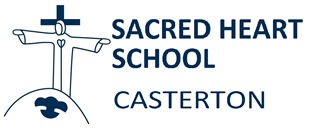 Learning Support OfficerSacred Heart School, Casterton, is seeking applications from suitable persons for the position of Learning Support Officer. This is a Fixed Term Position and is for 25 hours per week for one year, commencing on Tuesday 29th January 2019. Role Description: The role involves working closely and as part of a team with other LSO's, the Learning Diversity Leader and classroom teachers to provide support for students with diverse needs.The successful applicant will support student learning under the direction of a teacher with individual and small groups of students both within and outside of the classroom to assist them with their educational and development programs.It is expected that the successful applicant will:Possess a Certificate IV or higher qualification in Educational Support (desirable)be committed to the values and ethos of the Catholic education systembe highly motivated, committed, positive, friendly and enthusiastichave some experience working with students with a diverse range of needsdisplay effective communication and organisational skills and the ability to be flexible, proactive and resourcefuluse initiative within the class environment to ensure optimal student supportbe able to communicate frequently and sensitively with familiesbe able to work as part of teambe self motivated and able to work independently if necessaryhave the capacity to cater effectively for a diverse range of learning needsbe able to build positive relationships with children and assist in creating learning environments where all are valued and challengeddemonstrate an understanding of child safety and the appropriate obligations and behaviours when engaging with studentsbe committed to professional learning and ongoing improvementbe able to use ICTThis community of Sacred Heart School, Casterton is committed to the safety, wellbeing and protection of all children in our care. All applicants need to demonstrate a commitment to the same principles.Child Safety Have a clear understanding of Ministerial Order 870 on Child Safety as it relates to the School’s Code of Conduct, policies, procedures and practice Be familiar with and comply with the school's child-safe policy and code of conduct, and any other policies or procedures relating to child safetyProvide students with a child-safe environmentUphold a zero tolerance attitude towards child abuseEnsure cultural safety for Aboriginal children and children from culturally and/or linguistically diverse backgroundsProvide a safe and accessible environment for children with a disabilityImplement strategies that promote a healthy and positive learning environmentSpecial RequirementsApplicants must have:current Working With Children Checkcurrent Police Check or willing to get one completedthree professional refereesCriteria Applicants to the position should be able to demonstrate: An understanding and full support of the Sacred Heart School Vision and Mission Statement and the values that underpin itAppropriate qualifications and experience as a Learning Support Officer (desired)Appropriate skill levels in Mathematics and EnglishDemonstrated understanding of a variety of academic, social and emotional challenges affecting students in Years Foundation – 6An ability to develop productive relationships with students, staff and parentsExcellent organisational and administrative skillsHighly developed interpersonal and communication skillsHigh attention to detail and accuracy in record keepingAn understanding of the school context and requirements for ensuring child safetyCompetence in the use of information and Communication TechnologyApplication ProceduresApplications should be made in writing and forwarded via email or post to the Principal.How to apply:A detailed position description, success criteria and application requirements are available by accessing the Sacred Heart School, Casterton website at http://www.shcasterton.catholic.edu.au/employment/Applications are sort, which include a cover letter, Resume and a written application addressing the Selection Criteria of between 2-3 pages. Please forward your application to principal@shcasterton.catholic.edu.auEnquires:The PrincipalMr Evan WrobelSacred Heart School, Casterton39 Robertson Street, CASTERTON VIC 3311Email: principal@shcasterton.catholic.edu.auPhone: (03) 5581 1131Applications close: Wednesday 14th November 2018, by 4pm. 